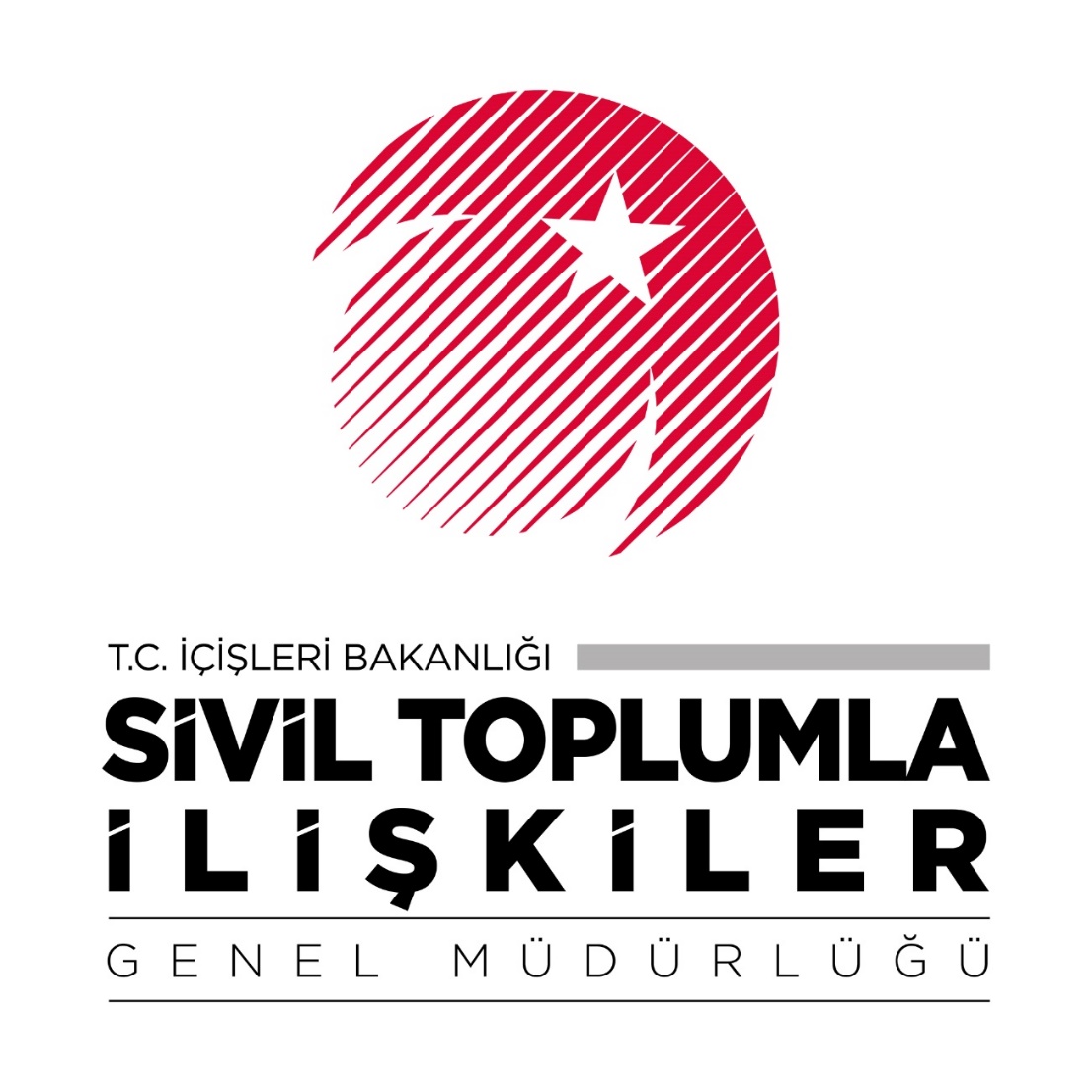 2023PROJE BAŞVURU REHBERİBİRİNCİ BÖLÜMYardımın Amacı ve DayanağıGirişİçişleri Bakanlığı Sivil Toplumla İlişkiler Genel Müdürlüğü, toplumsal örgütlenmeyi destekleyerek katılımcı demokrasinin kökleşmesine ve toplumun yaşam kalitesinin yükseltilmesine katkıda bulunmayı görev edinmiştir.  Bu kapsamda 2010 yılında başlayan derneklerin projelerine yardım programı başarılı bir şekilde yürütülerek sivil toplum kuruluşlarımızın kapasite arttırma çalışmalarına artan hızla destek verilmeye devam edilecektir.Yardımın Amacı  İçişleri Bakanlığı Sivil Toplumla İlişkiler Genel Müdürlüğü; kapasitelerinin geliştirilmesi, kamu kurumları ile olan ilişkilerinin arttırılması ve karar alma mekanizmalarına aktif katılım sağlanması, toplumsal sorunlara gönüllü kuruluşlar aracılığıyla çözüm üretilmesi gibi çeşitli amaçlarla derneklerin faaliyetlerini desteklemektedir. Bu kapsamda Genel Müdürlük, her yıl bütçe imkânları doğrultusunda derneklerce hazırlanan projelere yardım etmektedir.Yardımın Yasal Dayanağı10/12/2003 tarihli ve 5018 sayılı Kamu Malî Yönetimi ve Kontrol Kanununun 29 uncu maddesi ve 03/07/2006 tarihli Dernek, Vakıf, Birlik, Kurum, Kuruluş, Sandık ve Benzeri Teşekküllere Genel Yönetim Kapsamındaki Kamu İdarelerinin Bütçelerinden Yardım Yapılması Hakkında Yönetmeliğin 10 uncu maddesine dayanılarak hazırlanan,  03/03/2017 tarihli İçişleri Bakanlığı Bütçesinden Derneklere Yardım Yapılması Hakkında Yönerge kapsamında derneklere hazırladıkları projeleri gerçekleştirmek üzere yardım yapılmaktadır.İKİNCİ BÖLÜMBaşvuru KoşullarıKimler Başvuru Yapabilir?5253 sayılı Dernekler Kanunu ve 4721 sayılı Türk Medeni Kanunu hükümlerine göre kurulan dernekler ile derneklerin oluşturduğu federasyon ve konfederasyonlar aranan şartları sağladıkları takdirde başvuruda bulunabilmektedir.2.2. Başvuru Yapacak Dernekte Aranacak Şartlar 5072 sayılı Dernek ve Vakıfların Kamu Kurum ve Kuruluşları ile İlişkilerine Dair Kanun kapsamındaki derneklerden olmaması,Anayasa ve kanunlarla yasaklanmış veya konusu suç teşkil eden faaliyetlerde bulunmamış olması, İlk genel kurul toplantısını yapmış ve organlarını oluşturmuş olması,Tüzüğünde belirtilen amacının, toplumun ihtiyaç ve sorunlarını çözmeye ve toplumsal gelişmeye katkıda bulunmaya yönelik olması,Haklarında feshe ilişkin devam eden bir dava olmaması gerekir.Mevcut yöneticilerinin dernek iş ve işlemlerinden herhangi bir adli ceza alıp almadığı, Yönerge kapsamında daha önce alınan yardımların amacına ve mevzuata uygun kullanılıp kullanılmadığı, projenin yürütülmesini etkileyebilecek hususlar da değerlendirmede dikkate alınabilir.2.3.Kimler başvuru yapamaz?İlk genel kurul toplantısını yapmayan ve organlarını oluşturmayan dernekler,Derneklerin şube ve temsilcilikleri, Mevcut proje dönemindeki başvurusu değerlendirme aşamasında olan dernekler,Proje uygulama süreci devam eden dernekler,Bir önceki yıla ait beyannamesini bildirmemiş dernekler.2.4.İş birliği Yapılacak Kurum ve KuruluşlarBaşvuru sahibi dernek; projenin yürütülmesi sürecinde doğrudan veya dolaylı olarak katkıda bulunacak valilik, kaymakamlık, yerel yönetimler ve diğer kamu kurum ve kuruluşları ile dernek, vakıf, birlik, sandık, meslek odası, üniversite, şirket vb. teşekküllerden yardım alabilir ve bunlarla iş birliğinde bulunabilir.Başvuru yapan dernek, iş birliğinde bulunacağı kurum ve kuruluşlardan alacağı bir yazı ile yapılacak iş birliğini belgelendirir. Söz konusu belgede, iş birliği yapılacak kurum ve kuruluşların katkısı ve iş birliğinin kapsamı açıkça belirtilir. Örneğin; yürütülecek proje kapsamında, bir ilde veya ilçede Milli Eğitim Bakanlığı’na bağlı okullarda seminer vermeyi, bu okullarda öğrenim görenlere yönelik proje faaliyeti yapmayı planlayan bir derneğin; ilgili Valilik, İl Milli Eğitim Müdürlüğü, Kaymakamlık veya İlçe Milli Eğitim Müdürlüklerinden biri veya birkaçı ile iş birliği yapılacağını belgelendirmesi zorunludur. Başvuru yapıldıktan sonra iş birliği yapılacak kuruluş eklenmesi Bakanlığın iznine tabidir.İçişleri Bakanlığından proje yardımı almaya hak kazanılması, projede yapılacak faaliyetler için ilgili kamu kurum ve kuruluşlardan izin alındığı anlamına gelmez. Faaliyetlerin gerçekleştirilebilmesi için kurumların ilgili mevzuatları çerçevesinde hareket edilmelidir.Örneğin; projede öngörülen nakış kursu, ilgili mevzuat çerçevesinde Halk Eğitim Merkezi ve Akşam Sanat Okulu Müdürlüğü ile birlikte yapılmalıdır. İçişleri Bakanlığınca proje yardımı yapılması derneğin bu projeyi ilgili mevzuata uymadan hareket edebileceği şekilde yorumlanamaz.ÜÇÜNCÜ BÖLÜMDesteklenecek Proje Konuları ve Yardım MiktarıProje Konuları ile İlgili Genel HükümlerDesteklenecek proje konuları her bütçe yılında İçişleri Bakanlığı tarafından belirlenir ve Sivil Toplumla İlişkiler Genel Müdürlüğü kurumsal internet sitesinde (www.siviltoplum.gov.tr) yayımlanır. İlan edilen konuların kapsamına girmeyen projeler değerlendirmeye alınmaz.Proje konularının aşağıdaki şartları taşıması gerekmektedir:Kamu yararına ilişkin olması,Derneğin tüzüğündeki amacı ve çalışma konuları ile örtüşmesi,Toplumun ihtiyaç ve sorunlarına çözüm sağlaması,Toplumsal gelişmeye katkıda bulunulmasına yönelik olması.Proje Başvuru Rehberine uygun olarak hazırlanmış olması.Proje Konuları2023 yılı için desteklenecek proje konuları, Bakanlığımızca aşağıdaki şekilde belirlenmiştir:Sivil toplum kuruluşlarının kapasitelerinin arttırılması,Kamu-STK iş birliği ve STK'ların karar alma mekanizmalarına aktif katılımının sağlanması,İnsan hakları ve demokrasi,Şehit yakınları ve gazilerin desteklenmesi,Uyuşturucu ve madde bağımlılığı ile mücadele,Göç ve uyum,Gönüllülük,Sosyal girişimcilik,Afet bilinci,Trafik bilinci,Kadın hakları, aile değerlerinin korunması ve kadına yönelik şiddetin önlenmesi,Toplumsal dayanışmanın desteklenmesi,Toplumsal kalkınmanın desteklenmesi,İstihdamın arttırılması,Engelliler ve sosyal risk altındaki grupların desteklenmesi,Eğitim, kültür, sağlık ve spor,Tarihi ve kültürel değerlerin korunması,Hayvan hakları,Çevre ve doğal yaşamın korunması.Yardım MiktarıProje yardımları bütçede bu konu ile ilgili konulan ödenek ile sınırlıdır. Bakanlık, bütçesinde öngördüğü kaynağı kısmen ya da tamamen kullandırmama hakkını saklı tutar. Başvuru sahibi dernek, iş birliği yaptığı kurum ve kuruluşların ve kendisi tarafından taahhüt edilen nakdi veya ayni katkılarının yerine getirilmesinden sorumludur.Maliyetlerin UygunluğuYardım yapılacak proje için sadece uygun maliyetler dikkate alınacaktır. Uygun maliyetler, projenin hayata geçirilmesi için zorunlu olan giderlerdir. Uygun maliyetler, piyasa koşulları dikkate alınarak belirlenir. Bu nedenle başvuru sahibi tarafından sunulacak proje bütçesi bir maliyet tahmini niteliğindedir. Hazırlanan bütçede tüm kalemler kendi alt kalemlerine ayrılır ve her bir alt kalem için yapılacak işin veya alınacak malzemenin niteliği, adedi ve birim tutarı ile hangi faaliyete ilişkin olduğu belirtilir. Proje kapsamında bir maliyetin uygun maliyet olarak kabul edilebilmesi için aşağıdaki genel koşullar aranır:Projenin uygulama süresi içinde gerçekleşmesi,Projenin yürütülmesi için gerekli ve gerçekçi olması,Harcama belgelerinin dernek adına düzenlenmesi,Yapılan harcamanın başvuru sahibi derneğin işletme defterinde veya yevmiye defterinde kayıtlı, tanımlanabilir, doğrulanabilir olması ve usulüne uygun harcama belgeleriyle belgelendirilmesi gerekir.Uygun MaliyetlerBakanlıkça yapılacak yardım çerçevesinde kabul edilebilecek uygun maliyetler, aşağıdaki harcama kalemlerinden oluşur:Proje kapsamında eğitim, danışmanlık ve benzeri hususlar için yapılacak giderler,Proje için gerekli olan demirbaş satın alma ve kiralama giderleri, Sarf ve temrinlik malzeme giderleri,Basım, yayın, etkinlik organizasyonu giderleri,Görünürlük ve tanıtım giderleri,Proje kapsamında çalışan personel giderleri,Proje için gerekli olan bakım, onarım ile elektrik, su, yakıt ve iletişim gibi cari giderler,Proje için gerekli olan ulaşım, konaklama ve iaşe giderleri.Uygun Olmayan MaliyetlerBakanlıkça yapılacak yardım çerçevesinde kabul edilmeyecek maliyetler, aşağıdaki kalemlerden oluşur:Proje sahibi dernek yöneticileri ile proje kapsamında görev alan kişilerin kusur ve ihmalleri sebebiyle doğacak olan tazminat, ceza, faiz ve sair giderler,Borçlar, zarar veya borç karşılıkları,Personel ücreti işveren payı,Hâlihazırda başka bir kaynaktan finanse edilen maliyet kalemleri,Proje başlangıcından önce yapılan hazırlık çalışmalarının ve diğer faaliyetlerin giderleri, Başvuru sahibinin proje kapsamında iş birliği yaptığı kurum ve kuruluştan yapılan mal ve hizmet alımlarına ilişkin ödemeler,Proje bütçesinde yer verilmeyen harcamalar,Bakanlıktan talep edilen yardım tutarının %30’unu geçen demirbaş alımları,Projenin amacı ve faaliyetleri ile ilgisi olmayan harcamalar,Projenin uygulanmasına katılan kamu görevlilerinin maaşları, (Proje koordinatörü dahil)Bankacılık işlemlerinden doğan masraflar (havale, eft vs.)İkinci el ekipman alımı.Genel Müdürlük gerek görmesi halinde proje başvurularının değerlendirilmesi sırasında veya projenin uygulanması aşamasında revizyon yapılmasını ilgili dernekten isteyebilir ya da revizyonu doğrudan yapabilir.Bütçede yer alan maliyet kalemlerinin, ayrıntılı olarak gerekçelendirilmesi ve bütçe formuna uygun olarak hazırlanması gerekmektedir.Projenin Genel Müdürlükçe karşılanan bir harcama kalemi için, başka bir kurum veya kuruluştan yardım alınamaz. Bu durumun tespiti halinde söz konusu harcama tutarı, proje sahibi dernekten genel hükümlere göre tahsil edilir.Proje KoordinatörüProje koordinatörü; projenin hazırlanması, sunulması, yürütülmesi ve sonuçlandırılması amacıyla proje ekibi içerisinde proje yardımı alan dernek ile beraber projenin başarılı bir şekilde ilerlemesi için koordinasyon, iletişim, bilgi ve belge yönetimi, planlama ve raporlama gibi faaliyetleri yürüten kişiyi ifade eder. Proje koordinatörü olabilmek için dernek üyeliği şartı aranmaz.Proje Koordinatörüne Yapılacak ÖdemelerProje kapsamında sadece bir kişi proje koordinatörü olarak görevlendirilebilir. Proje koordinatörüne brüt asgari ücret üzerinden hesaplama yapılarak ödeme yapılır. Başka bir işte çalışması nedeniyle projede kısmi zamanlı olarak çalışanlara fiilen çalışılması şartıyla aylık en fazla brüt 3.560 ₺ (Üçbinbeşyüzaltmış Türk Lirası) üzerinden hesaplama yapılarak ödeme yapılır. SGK işveren payları dernek tarafından karşılanır. Projenin kabul edildiği tarihteki asgari ücret tutarı esas alınır. Projenin yürütüldüğü dönemlerdeki ortaya çıkan asgari ücret tutarlarındaki değişikliklerden doğan farklar dernek tarafından karşılanır. 657 sayılı Devlet Memurları Kanunu’nun 28 inci maddesinde geçen “…Memurlar, mesleki faaliyette veya serbest meslek icrasında bulunmak üzere ofis, büro, muayenehane ve benzeri yerler açamaz; gerçek kişilere, özel hukuk tüzel kişilerine veya kamu kurumu niteliğindeki meslek kuruluşlarına ait herhangi bir iş yerinde veya vakıf yükseköğretim kurumlarında çalışamaz.” hükmü gereğince kamu görevlileri koordinatörlük vb. amaçla proje kapsamında ücret alamaz. Proje kapsamında kurs, seminer vb. faaliyetlere katılması planlanan eğitmen için belirlenecek saatlik ücret ve aylık ders saati sayısı gibi sayısal sınırların, eğitmenin görev yaptığı kamu kurumunun mevzuatına göre belirlenmesi gerekmektedir.Yukarıda belirtilen hususlar proje bütçesine dernek tarafından konulan ve Bakanlık tarafından derneğe yardım olarak verilebilecek koordinatör ücreti ödemeleri ile ilgili kurallardır.  Dernek tarafından karşılanmak şartıyla sosyal güvenlik ve vergi mevzuatı çerçevesinde yukarıda belirtilen tutarlardan fazla ödeme yapılabilir.Ayni KatkılarAyni katkı; proje sahibi dernek veya iş birliği yapılan kurum ve kuruluşlardan herhangi biri tarafından sağlanan bina ve salon gibi mekânlar ile mal, malzeme, makine, taşıt, teçhizat ve iş gücü gibi katkılardır. Projenin gerçekleştirilmesinde ayni katkıların yer alması başvurunun olumlu olarak değerlendirilmesinde dikkate alınır. Ancak proje sahibi dernek veya iş birliği yapılan kurum ve kuruluşlar tarafından sağlanan ayni katkıların değeri, nakdi katkı olarak gösterilemez.Ayni katkılar, gerçek harcamaları yansıtmadığından bütçe maliyet analizine yazılamaz. Başvuru sahibi veya iş birliği yapılacak kurum ve kuruluşlar tarafından karşılanacak ayni katkılar başvuru formunun ayni katkılar kısmında belirtilir.Görünürlük KurallarıGörünürlük, program kapsamında desteklenen proje faaliyet ve çıktılarında Bakanlık desteğinin sağlandığını belirtmek ve Genel Müdürlük logosunu kullanmak anlamına gelmektedir. Genel Müdürlüğümüzün logosuna (www.siviltoplum.gov.tr/kurumsal-logo) adresinden ulaşılabilmektedir.Proje sahibi dernek tarafından uyulması zorunlu olan görünürlük kuralları aşağıda sıralanmıştır:Proje kapsamında üretilen basılı malzemelerin kapağında ve ilk sayfasında; Genel Müdürlük logosuna ve "Bu proje T.C. İçişleri Bakanlığı Sivil Toplumla İlişkiler Genel Müdürlüğü tarafından desteklenmektedir." ibaresine yer verilmelidir.Projenin uygulandığı alanlarda projeyi açıkça tanımlayan panolar bulundurulmalıdır. Panoların büyüklüğü ve sayısının faaliyetlerin ölçeği ile uyumlu, ifadelerin okunabilir ve anlaşılır olması gerekmektedir. Panolar görünür ebatta ve örnek panoda (şekil-1) gösterildiği şekilde hazırlanmalı ve proje faaliyetlerine ilişkin fotoğraf ve videolarda görünür olması gerekmektedir.Tanıtım materyali ve üretilen tüm belgeler görünür ebatta Genel Müdürlük logosunu ve "Bu proje T.C. İçişleri Bakanlığı Sivil Toplumla İlişkiler Genel Müdürlüğü tarafından desteklenmektedir." ifadesini taşımalıdır. Proje sahibi dernekler, logo basımının uygun ya da mümkün olmayacağını değerlendirdikleri durumlarda Genel Müdürlüğün onayını almalıdırlar. Projeye ilişkin yazılı, görsel, elektronik vb. her türlü tanıtım ve yaygınlaştırma araçlarında Genel Müdürlüğün logosu ile "Bu proje T.C. İçişleri Bakanlığı Sivil Toplumla İlişkiler Genel Müdürlüğü tarafından desteklenmektedir." ibaresine yer verilmelidir. Proje kapsamında yayın yapan internet sitelerinde Genel Müdürlüğün logosu ile "Bu proje T.C. İçişleri Bakanlığı Sivil Toplumla İlişkiler Genel Müdürlüğü tarafından desteklenmektedir." ibaresine yer verilmelidir. Yukarıdaki kurallara uymak kaydıyla proje sahibi dernekler kendi logolarına da yer verebilirler. Ancak proje sahibi derneğin logosu, Genel Müdürlük logosundan büyük ve daha belirgin olamaz.Projeye ilişkin yazılı, görsel, elektronik vb. her türlü tanıtım ve yaygınlaştırma araçlarında dernek haricinde, iş birliği yapılan kurum veya kuruluş (proje başvurusunda taahhüt edilen) isimleri ya da logo gibi tanıtıcı araçları Genel Müdürlüğün logo veya isminden ön planda olamaz. Hizmet veya mal alınan şirket veya ticari işletmelerin logo veya isimleri kullanılamaz.Proje faaliyetlerinde görünürlük kurallarına riayet edildiğini gösteren her türlü görsel materyal (fotoğraf, video vb.) gelişme ve sonuç raporu ekinde Valiliğe sunulacaktır.Projeye ilişkin yazılı, görsel, elektronik vb. her türlü tanıtım ve yaygınlaştırma araçlarının kullanımından doğabilecek her türlü hukuki ve cezai sorumluluk proje sahibi derneğe aittir.Şekil-1 (Örnek Pano):DÖRDÜNCÜ BÖLÜMBaşvuru Şekli ve Yapılacak İşlemlerProje Başvuru İşlemleriProje başvuruları, Sivil Toplumla İlişkiler Genel Müdürlüğü’nün kurumsal internet sayfaları olan https://sso.dernekler.gov.tr/ adresinden giriş yapılarak Proje Destek Sistemi (PRODES) üzerinden elektronik olarak yapılacaktır. Proje başvurusu yapacak derneklerin kendilerine ait Dernekler Bilgi Sistemi (DERBİS) kullanıcı adı ve şifresi ile sisteme giriş yapmaları ve başvurularını sistem üzerinden tamamlamaları gerekmektedir. Başvuru yapacak dernekler, proje başvuruları ile ilgili detaylı bilgi için https://www.siviltoplum.gov.tr/proje-destek-sistemi-prodes adresinde bulunan Proje Destek Sistemi (PRODES) bölümünü inceleyebilirler.4.2.Başvuru TarihiDernekler, proje başvurularını https://sso.dernekler.gov.tr/ adresinde yer alan Proje Destek Sistemi (PRODES) üzerinden elektronik olarak yapabilirler.  4.3.Zorunlu ve Destekleyici BelgelerZorunlu ve destekleyici belgeler başvuru sırasında sisteme eklenmesi gereken belgelerdir. Aşağıda belirtilen belgelerin onaylanmış hallerinin pdf, word, jpeg veya tif halinde sisteme eklenmesi gerekmektedir. Dernekler kâğıt ortamındaki belgeleri tarayarak başvurularına ekleyebilirler.Projenin, başvurusuna ve yürütülmesine ilişkin yönetim kurulu kararı,Proje koordinatörünün görevlendirildiğine dair yönetim kurulu kararı,İşbirliği yapılacak kurumların yazısı/ taahhütnamesi,Planlanan mal ve hizmet alımları ile ilgili proforma fatura (10.000,00 ₺ ve üzeri mal ve hizmet alımlarında)BEŞİNCİ BÖLÜMBaşvuruların Değerlendirilmesi, Yardım Yapılması ve Bildirilmesi5.1. Teknik ve Mali DeğerlendirmeProjenin değerlendirilmesinde; İçişleri Bakanlığı Bütçesinden Derneklere Yardım Yapılması Hakkında Yönergenin 8 inci maddesi kapsamında uzman kişi ve kuruluşlardan yararlanılabilir. Her bir projenin bütçe kalemleri ve bunlar için öngörülen bütçe tutarları ayrı ayrı incelenir. Bu inceleme sonucunda, proje başvurusunda yüksek gösterilmiş bütçe tutarları, her bir bütçe kalemi itibarıyla yeniden belirlenebilir, gerektiğinde projede bütçe kalemleri ile birlikte diğer hususlarda revize talep edilebilir. Projenin uygulanacağı ilin, bölgenin, toplumun öncelikli ihtiyaç ve sorunlarına çözüm sağlaması, toplumsal gelişmeye katkıda bulunması, kamu yararıyla ilişkisi, il düzeyinde başarılı proje olması, diğer teknik, hukuki değerlendirme ölçütleri ile yardımlar için ayrılan ödenek tutarı göz önüne alınarak Bakanlık Makamının onayı ile yardım yapılır.Desteklenmesi uygun görülen projeler İl Sivil Toplumla İlişkiler Müdürlüklerine bildirilir. Değerlendirilmesi devam eden veya desteklenmesi uygun görülmeyen projeler ile ilgili ayrıca bildirim yapılmaz.Sivil Toplumla İlişkiler Genel Müdürlüğü2023Bu bölümde geçen tutarlar brüt rakamları ifade etmektedir.  Sosyal güvenlik ve vergi kesintilerinin yapılmasından, yükümlüklerin süresinde yerine getirilmesinden dernek sorumludur. Ücret alacak kişilerin kesintilerden feragat ettiğini bildirmesi derneğin sorumluluğunu ortadan kaldırmaz.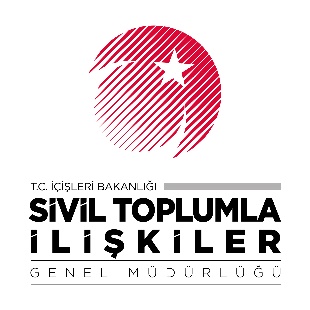 “……………………………………” ProjesiBu proje T.C. İçişleri Bakanlığı Sivil Toplumla İlişkiler Genel Müdürlüğü tarafından desteklenmektedir.Varsa İşbirliği Yapılan Kurum veya Kuruluş Logo veya İsimleri Başvuruların Başlangıç TarihiŞUBAT 2023PRODES yazılımı kopya projeleri tespit edebilmektedir. Kopya olduğu tespit edilen projeler değerlendirme dışı bırakılacaktır.